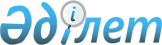 Об утверждении Правил проведения мониторинга по итогам приема в организации среднего, технического и профессионального, послесреднего образованияПриказ Министра просвещения Республики Казахстан от 25 августа 2023 года № 271. Зарегистрирован в Министерстве юстиции Республики Казахстан 31 августа 2023 года № 33355.
      В соответствии с подпунктом 9) статьи 5 Закона Республики Казахстан "Об образовании" ПРИКАЗЫВАЮ:
      1. Утвердить прилагаемые Правила проведения мониторинга по итогам приема в организации среднего, технического и профессионального, послесреднего образования.
      2. Департаменту технического и профессионального образования Министерства просвещения Республики Казахстан в установленном законодательством Республики Казахстан порядке обеспечить:
      1) государственную регистрацию настоящего приказа в Министерстве юстиции Республики Казахстан;
      2) размещение настоящего приказа на интернет-ресурсе Министерства просвещения Республики Казахстан после его официального опубликования;
      3) в течение десяти рабочих дней после государственной регистрации настоящего приказа в Министерстве юстиции Республики Казахстан представление в Юридический департамент Министерства просвещения Республики Казахстан сведений об исполнении мероприятий, предусмотренных подпунктами 1) и 2) настоящего пункта.
      3. Контроль за исполнением настоящего приказа возложить на курирующего вице-министра просвещения Республики Казахстан.
      4. Настоящий приказ вводится в действие по истечении десяти календарных дней после дня его первого официального опубликования.
      "СОГЛАСОВАН"Министерство культуры и спортаРеспублики Казахстан
      "СОГЛАСОВАН"Министерство здравоохраненияРеспублики Казахстан Правила проведения мониторинга по итогам приема в организации среднего, технического и профессионального, послесреднего образования Глава 1. Общие положения
      1. Настоящие Правила проведения мониторинга по итогам приема обучающихся в организации среднего, технического и профессионального, послесреднего образования разработаны в соответствии с подпунктом 9) статьи 5 Закона Республики Казахстан "Об образовании" и определяют порядок проведения мониторинга по итогам приема обучающихся в организации среднего, технического и профессионального, послесреднего образования.
      2. Мониторинг по итогам приема обучающихся в организации среднего, технического и профессионального, послесреднего образования (далее – мониторинг) проводится Министерством просвещения Республики Казахстан, Министерством культуры и спорта Республики Казахстан (далее - Министерства), управлениями образования, здравоохранения регионов (далее – управления) с целью осуществления сбора, обобщения и анализа информации на предмет соответствия нормативным правовым актам, регулирующим вопросы приема обучающихся в организациях среднего, технического и профессионального, послесреднего образования. Глава 2. Порядок проведения мониторинга по итогам приема обучающихся в организации среднего, технического и профессионального, послесреднего образования
      3. Для проведения мониторинга, Министерства и (или) управления принимают решения, которые оформляются приказом Министра и (или) руководителя управления или лицом, исполняющим его обязанности в срок до 1 (первого) ноября календарного года и проводится в организациях среднего, технического и профессионального, послесреднего образования в соответствии с утвержденным графиком.
      Мониторинг проводится за фактический год приема. Сроки проведения мониторинга не должны превышать 5 рабочих дней.
      4. Для проведения мониторинга создается комиссия (далее – комиссия), состав которой утверждается приказом Министра и (или) руководителя управления или лицом, исполняющим его обязанности.
      Комиссия состоит из председателя и нечетного количества членов комиссии, но не менее 7 (семи) человек, включая Председателя Комиссии.
      В состав комиссии входят представители подведомственных организаций Министерств, управлений, школ и колледжей. Количество членов комиссии является нечетным.
      Комиссию возглавляет руководитель, назначаемый из числа сотрудников Министерства, управления.
      5. Руководители организации среднего, технического и профессионального, послесреднего образования обеспечивают условия для проведения мониторинга и своевременное предоставление информации для осуществления сбора, обобщения и анализа на предмет соответствия нормативным правовым актам, регулирующим вопросы приема обучающихся в организации образования.
      6. Руководители организации среднего, технического и профессионального, послесреднего образования обеспечивают достоверность предоставляемой информации членам комиссии.
      7. По результатам мониторинга комиссия составляет справку об итогах проведения мониторинга в 2 (двух) экземплярах на казахском или русском языках, который подписывается всеми членами комиссии.
      В случае выявления несоответствия, к справке об итогах проведения мониторинга прилагаются копии подтверждающих документов.
      8. Комиссия представляет справку об итогах проведения мониторинга для ознакомления и подписания руководителю организации среднего, технического и профессионального, послесреднего образования, которая заверяется печатью организации образования.
      Один экземпляр справки об итогах проведения мониторинга остается у руководителя комиссии, а второй – в организациях среднего, технического и профессионального, послесреднего образования.
      9. По результатам мониторинга организации среднего, технического и профессионального, послесреднего образования разрабатывают и утверждает план мероприятий по устранению замечаний, в случае выявления несоответствия в течение 10 (десяти) календарных дней. Отчет об устранении замечаний организации среднего, технического и профессионального, послесреднего образования представляют в Министерство и (или) в управление в течение 30 (тридцати) календарных дней со дня завершения мониторинга.
      10. Результаты мониторинга рассматриваются на заседании комиссии под председательством курирующего вице-министра и (или) заместителя руководителя управления.
					© 2012. РГП на ПХВ «Институт законодательства и правовой информации Республики Казахстан» Министерства юстиции Республики Казахстан
				
      Министр просвещенияРеспублики Казахстан

Г. Бейсембаев
Приложение к приказу
Министр просвещения
Республики Казахстан
от 25 августа 2023 года № 271